Page:  1 of Page:  1 of Page:  1 of 11111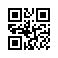 Page:  1 of Page:  1 of Page:  1 of 11111Customer:Customer:Customer:Customer:Customer:Customer:Ústav teoretické a aplikované mechaniky AV ČR, v. v. i.
Prosecká 809/76
190 00 Praha 9
CZECH REPUBLICÚstav teoretické a aplikované mechaniky AV ČR, v. v. i.
Prosecká 809/76
190 00 Praha 9
CZECH REPUBLICÚstav teoretické a aplikované mechaniky AV ČR, v. v. i.
Prosecká 809/76
190 00 Praha 9
CZECH REPUBLICÚstav teoretické a aplikované mechaniky AV ČR, v. v. i.
Prosecká 809/76
190 00 Praha 9
CZECH REPUBLICÚstav teoretické a aplikované mechaniky AV ČR, v. v. i.
Prosecká 809/76
190 00 Praha 9
CZECH REPUBLICÚstav teoretické a aplikované mechaniky AV ČR, v. v. i.
Prosecká 809/76
190 00 Praha 9
CZECH REPUBLICÚstav teoretické a aplikované mechaniky AV ČR, v. v. i.
Prosecká 809/76
190 00 Praha 9
CZECH REPUBLICÚstav teoretické a aplikované mechaniky AV ČR, v. v. i.
Prosecká 809/76
190 00 Praha 9
CZECH REPUBLICÚstav teoretické a aplikované mechaniky AV ČR, v. v. i.
Prosecká 809/76
190 00 Praha 9
CZECH REPUBLICÚstav teoretické a aplikované mechaniky AV ČR, v. v. i.
Prosecká 809/76
190 00 Praha 9
CZECH REPUBLICÚstav teoretické a aplikované mechaniky AV ČR, v. v. i.
Prosecká 809/76
190 00 Praha 9
CZECH REPUBLICÚstav teoretické a aplikované mechaniky AV ČR, v. v. i.
Prosecká 809/76
190 00 Praha 9
CZECH REPUBLICPID:PID:PID:PID:PID: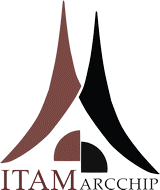 Ústav teoretické a aplikované mechaniky AV ČR, v. v. i.
Prosecká 809/76
190 00 Praha 9
CZECH REPUBLICÚstav teoretické a aplikované mechaniky AV ČR, v. v. i.
Prosecká 809/76
190 00 Praha 9
CZECH REPUBLICÚstav teoretické a aplikované mechaniky AV ČR, v. v. i.
Prosecká 809/76
190 00 Praha 9
CZECH REPUBLICÚstav teoretické a aplikované mechaniky AV ČR, v. v. i.
Prosecká 809/76
190 00 Praha 9
CZECH REPUBLICÚstav teoretické a aplikované mechaniky AV ČR, v. v. i.
Prosecká 809/76
190 00 Praha 9
CZECH REPUBLICÚstav teoretické a aplikované mechaniky AV ČR, v. v. i.
Prosecká 809/76
190 00 Praha 9
CZECH REPUBLICÚstav teoretické a aplikované mechaniky AV ČR, v. v. i.
Prosecká 809/76
190 00 Praha 9
CZECH REPUBLICÚstav teoretické a aplikované mechaniky AV ČR, v. v. i.
Prosecká 809/76
190 00 Praha 9
CZECH REPUBLICÚstav teoretické a aplikované mechaniky AV ČR, v. v. i.
Prosecká 809/76
190 00 Praha 9
CZECH REPUBLICÚstav teoretické a aplikované mechaniky AV ČR, v. v. i.
Prosecká 809/76
190 00 Praha 9
CZECH REPUBLICÚstav teoretické a aplikované mechaniky AV ČR, v. v. i.
Prosecká 809/76
190 00 Praha 9
CZECH REPUBLICÚstav teoretické a aplikované mechaniky AV ČR, v. v. i.
Prosecká 809/76
190 00 Praha 9
CZECH REPUBLICContract:Contract:Contract:Contract:Contract:24010136Ústav teoretické a aplikované mechaniky AV ČR, v. v. i.
Prosecká 809/76
190 00 Praha 9
CZECH REPUBLICÚstav teoretické a aplikované mechaniky AV ČR, v. v. i.
Prosecká 809/76
190 00 Praha 9
CZECH REPUBLICÚstav teoretické a aplikované mechaniky AV ČR, v. v. i.
Prosecká 809/76
190 00 Praha 9
CZECH REPUBLICÚstav teoretické a aplikované mechaniky AV ČR, v. v. i.
Prosecká 809/76
190 00 Praha 9
CZECH REPUBLICÚstav teoretické a aplikované mechaniky AV ČR, v. v. i.
Prosecká 809/76
190 00 Praha 9
CZECH REPUBLICÚstav teoretické a aplikované mechaniky AV ČR, v. v. i.
Prosecká 809/76
190 00 Praha 9
CZECH REPUBLICÚstav teoretické a aplikované mechaniky AV ČR, v. v. i.
Prosecká 809/76
190 00 Praha 9
CZECH REPUBLICÚstav teoretické a aplikované mechaniky AV ČR, v. v. i.
Prosecká 809/76
190 00 Praha 9
CZECH REPUBLICÚstav teoretické a aplikované mechaniky AV ČR, v. v. i.
Prosecká 809/76
190 00 Praha 9
CZECH REPUBLICÚstav teoretické a aplikované mechaniky AV ČR, v. v. i.
Prosecká 809/76
190 00 Praha 9
CZECH REPUBLICÚstav teoretické a aplikované mechaniky AV ČR, v. v. i.
Prosecká 809/76
190 00 Praha 9
CZECH REPUBLICÚstav teoretické a aplikované mechaniky AV ČR, v. v. i.
Prosecká 809/76
190 00 Praha 9
CZECH REPUBLICContract:Contract:Contract:Contract:Contract:24010136Ústav teoretické a aplikované mechaniky AV ČR, v. v. i.
Prosecká 809/76
190 00 Praha 9
CZECH REPUBLICÚstav teoretické a aplikované mechaniky AV ČR, v. v. i.
Prosecká 809/76
190 00 Praha 9
CZECH REPUBLICÚstav teoretické a aplikované mechaniky AV ČR, v. v. i.
Prosecká 809/76
190 00 Praha 9
CZECH REPUBLICÚstav teoretické a aplikované mechaniky AV ČR, v. v. i.
Prosecká 809/76
190 00 Praha 9
CZECH REPUBLICÚstav teoretické a aplikované mechaniky AV ČR, v. v. i.
Prosecká 809/76
190 00 Praha 9
CZECH REPUBLICÚstav teoretické a aplikované mechaniky AV ČR, v. v. i.
Prosecká 809/76
190 00 Praha 9
CZECH REPUBLICÚstav teoretické a aplikované mechaniky AV ČR, v. v. i.
Prosecká 809/76
190 00 Praha 9
CZECH REPUBLICÚstav teoretické a aplikované mechaniky AV ČR, v. v. i.
Prosecká 809/76
190 00 Praha 9
CZECH REPUBLICÚstav teoretické a aplikované mechaniky AV ČR, v. v. i.
Prosecká 809/76
190 00 Praha 9
CZECH REPUBLICÚstav teoretické a aplikované mechaniky AV ČR, v. v. i.
Prosecká 809/76
190 00 Praha 9
CZECH REPUBLICÚstav teoretické a aplikované mechaniky AV ČR, v. v. i.
Prosecká 809/76
190 00 Praha 9
CZECH REPUBLICÚstav teoretické a aplikované mechaniky AV ČR, v. v. i.
Prosecká 809/76
190 00 Praha 9
CZECH REPUBLIC24010136Ústav teoretické a aplikované mechaniky AV ČR, v. v. i.
Prosecká 809/76
190 00 Praha 9
CZECH REPUBLICÚstav teoretické a aplikované mechaniky AV ČR, v. v. i.
Prosecká 809/76
190 00 Praha 9
CZECH REPUBLICÚstav teoretické a aplikované mechaniky AV ČR, v. v. i.
Prosecká 809/76
190 00 Praha 9
CZECH REPUBLICÚstav teoretické a aplikované mechaniky AV ČR, v. v. i.
Prosecká 809/76
190 00 Praha 9
CZECH REPUBLICÚstav teoretické a aplikované mechaniky AV ČR, v. v. i.
Prosecká 809/76
190 00 Praha 9
CZECH REPUBLICÚstav teoretické a aplikované mechaniky AV ČR, v. v. i.
Prosecká 809/76
190 00 Praha 9
CZECH REPUBLICÚstav teoretické a aplikované mechaniky AV ČR, v. v. i.
Prosecká 809/76
190 00 Praha 9
CZECH REPUBLICÚstav teoretické a aplikované mechaniky AV ČR, v. v. i.
Prosecká 809/76
190 00 Praha 9
CZECH REPUBLICÚstav teoretické a aplikované mechaniky AV ČR, v. v. i.
Prosecká 809/76
190 00 Praha 9
CZECH REPUBLICÚstav teoretické a aplikované mechaniky AV ČR, v. v. i.
Prosecká 809/76
190 00 Praha 9
CZECH REPUBLICÚstav teoretické a aplikované mechaniky AV ČR, v. v. i.
Prosecká 809/76
190 00 Praha 9
CZECH REPUBLICÚstav teoretické a aplikované mechaniky AV ČR, v. v. i.
Prosecká 809/76
190 00 Praha 9
CZECH REPUBLICAcc. No.:Acc. No.:Acc. No.:Acc. No.:Acc. No.:24010136Ústav teoretické a aplikované mechaniky AV ČR, v. v. i.
Prosecká 809/76
190 00 Praha 9
CZECH REPUBLICÚstav teoretické a aplikované mechaniky AV ČR, v. v. i.
Prosecká 809/76
190 00 Praha 9
CZECH REPUBLICÚstav teoretické a aplikované mechaniky AV ČR, v. v. i.
Prosecká 809/76
190 00 Praha 9
CZECH REPUBLICÚstav teoretické a aplikované mechaniky AV ČR, v. v. i.
Prosecká 809/76
190 00 Praha 9
CZECH REPUBLICÚstav teoretické a aplikované mechaniky AV ČR, v. v. i.
Prosecká 809/76
190 00 Praha 9
CZECH REPUBLICÚstav teoretické a aplikované mechaniky AV ČR, v. v. i.
Prosecká 809/76
190 00 Praha 9
CZECH REPUBLICÚstav teoretické a aplikované mechaniky AV ČR, v. v. i.
Prosecká 809/76
190 00 Praha 9
CZECH REPUBLICÚstav teoretické a aplikované mechaniky AV ČR, v. v. i.
Prosecká 809/76
190 00 Praha 9
CZECH REPUBLICÚstav teoretické a aplikované mechaniky AV ČR, v. v. i.
Prosecká 809/76
190 00 Praha 9
CZECH REPUBLICÚstav teoretické a aplikované mechaniky AV ČR, v. v. i.
Prosecká 809/76
190 00 Praha 9
CZECH REPUBLICÚstav teoretické a aplikované mechaniky AV ČR, v. v. i.
Prosecká 809/76
190 00 Praha 9
CZECH REPUBLICÚstav teoretické a aplikované mechaniky AV ČR, v. v. i.
Prosecká 809/76
190 00 Praha 9
CZECH REPUBLICBank:Bank:Bank:Bank:Bank:24010136Ústav teoretické a aplikované mechaniky AV ČR, v. v. i.
Prosecká 809/76
190 00 Praha 9
CZECH REPUBLICÚstav teoretické a aplikované mechaniky AV ČR, v. v. i.
Prosecká 809/76
190 00 Praha 9
CZECH REPUBLICÚstav teoretické a aplikované mechaniky AV ČR, v. v. i.
Prosecká 809/76
190 00 Praha 9
CZECH REPUBLICÚstav teoretické a aplikované mechaniky AV ČR, v. v. i.
Prosecká 809/76
190 00 Praha 9
CZECH REPUBLICÚstav teoretické a aplikované mechaniky AV ČR, v. v. i.
Prosecká 809/76
190 00 Praha 9
CZECH REPUBLICÚstav teoretické a aplikované mechaniky AV ČR, v. v. i.
Prosecká 809/76
190 00 Praha 9
CZECH REPUBLICÚstav teoretické a aplikované mechaniky AV ČR, v. v. i.
Prosecká 809/76
190 00 Praha 9
CZECH REPUBLICÚstav teoretické a aplikované mechaniky AV ČR, v. v. i.
Prosecká 809/76
190 00 Praha 9
CZECH REPUBLICÚstav teoretické a aplikované mechaniky AV ČR, v. v. i.
Prosecká 809/76
190 00 Praha 9
CZECH REPUBLICÚstav teoretické a aplikované mechaniky AV ČR, v. v. i.
Prosecká 809/76
190 00 Praha 9
CZECH REPUBLICÚstav teoretické a aplikované mechaniky AV ČR, v. v. i.
Prosecká 809/76
190 00 Praha 9
CZECH REPUBLICÚstav teoretické a aplikované mechaniky AV ČR, v. v. i.
Prosecká 809/76
190 00 Praha 9
CZECH REPUBLIC2401013624010136Supplier:Supplier:Supplier:Supplier:Supplier:Supplier:Supplier:24010136VAT No.:VAT No.:VAT No.:CZ68378297CZ68378297CZ68378297CZ68378297Supplier:Supplier:Supplier:Supplier:Supplier:Supplier:Supplier:24010136VAT No.:VAT No.:VAT No.:CZ68378297CZ68378297CZ68378297CZ68378297ID No.:ID No.:0173273101732731017327310173273101732731VAT No.:VAT No.:CZ01732731CZ01732731CZ01732731CZ01732731CZ01732731CZ0173273124010136ID No.:ID No.:ID No.:68378297683782976837829768378297ID No.:ID No.:0173273101732731017327310173273101732731VAT No.:VAT No.:CZ01732731CZ01732731CZ01732731CZ01732731CZ01732731CZ0173273124010136ID No.:ID No.:ID No.:6837829768378297683782976837829724010136ID No.:ID No.:ID No.:6837829768378297683782976837829724010136ID No.:ID No.:ID No.:683782976837829768378297683782972401013624010136Shipping address:Shipping address:Shipping address:Shipping address:Shipping address:Shipping address:240101362401013624010136Validity of order:Validity of order:Validity of order:Validity of order:Validity of order:Validity of order:Validity of order:Validity of order:31.12.202431.12.202431.12.202431.12.202431.12.202424010136Date of delivery:Date of delivery:Date of delivery:Date of delivery:Date of delivery:Date of delivery:Date of delivery:24.05.202424.05.202424.05.202424.05.202424.05.2024Date of delivery:Date of delivery:Date of delivery:Date of delivery:Date of delivery:Date of delivery:Date of delivery:24.05.202424.05.202424.05.202424.05.202424.05.2024Method of payment:Method of payment:Method of payment:Method of payment:Method of payment:Method of payment:Method of payment:50% prepayment50% prepayment50% prepayment50% prepayment50% prepaymentMethod of payment:Method of payment:Method of payment:Method of payment:Method of payment:Method of payment:Method of payment:50% prepayment50% prepayment50% prepayment50% prepayment50% prepaymentMethod of payment:Method of payment:Method of payment:Method of payment:Method of payment:Method of payment:Method of payment:50% prepayment50% prepayment50% prepayment50% prepayment50% prepaymentDate of payment:Date of payment:Date of payment:Date of payment:Date of payment:Date of payment:Date of payment:Date of payment:Date of payment:Date of payment:Date of payment:Date of payment:Date of payment:Date of payment:Dodejte:Dodejte:Dodejte:Dodejte:Dodejte:Dodejte:Dodejte:Dodejte:Dodejte:Dodejte:Dodejte:Dodejte:Dodejte:Dodejte:Dodejte:Dodejte:Dodejte:Dodejte:Dodejte:Dodejte:Dodejte:Dodejte:Dodejte:Dodejte:Dodejte:Dodejte:Dodejte:Dodejte:Dodejte:We order from you according to offer number 24085 of 19.4.2024 the following.The contracting parties agree to publish this contract in the registry of contracts to be provided by UTAM AV CR. If any of the contracting parties considers some of the information stated in the contract to be a personal or data that may not be disclosed by law, must expressly disclose such information during the contracting process.We order from you according to offer number 24085 of 19.4.2024 the following.The contracting parties agree to publish this contract in the registry of contracts to be provided by UTAM AV CR. If any of the contracting parties considers some of the information stated in the contract to be a personal or data that may not be disclosed by law, must expressly disclose such information during the contracting process.We order from you according to offer number 24085 of 19.4.2024 the following.The contracting parties agree to publish this contract in the registry of contracts to be provided by UTAM AV CR. If any of the contracting parties considers some of the information stated in the contract to be a personal or data that may not be disclosed by law, must expressly disclose such information during the contracting process.We order from you according to offer number 24085 of 19.4.2024 the following.The contracting parties agree to publish this contract in the registry of contracts to be provided by UTAM AV CR. If any of the contracting parties considers some of the information stated in the contract to be a personal or data that may not be disclosed by law, must expressly disclose such information during the contracting process.We order from you according to offer number 24085 of 19.4.2024 the following.The contracting parties agree to publish this contract in the registry of contracts to be provided by UTAM AV CR. If any of the contracting parties considers some of the information stated in the contract to be a personal or data that may not be disclosed by law, must expressly disclose such information during the contracting process.We order from you according to offer number 24085 of 19.4.2024 the following.The contracting parties agree to publish this contract in the registry of contracts to be provided by UTAM AV CR. If any of the contracting parties considers some of the information stated in the contract to be a personal or data that may not be disclosed by law, must expressly disclose such information during the contracting process.We order from you according to offer number 24085 of 19.4.2024 the following.The contracting parties agree to publish this contract in the registry of contracts to be provided by UTAM AV CR. If any of the contracting parties considers some of the information stated in the contract to be a personal or data that may not be disclosed by law, must expressly disclose such information during the contracting process.We order from you according to offer number 24085 of 19.4.2024 the following.The contracting parties agree to publish this contract in the registry of contracts to be provided by UTAM AV CR. If any of the contracting parties considers some of the information stated in the contract to be a personal or data that may not be disclosed by law, must expressly disclose such information during the contracting process.We order from you according to offer number 24085 of 19.4.2024 the following.The contracting parties agree to publish this contract in the registry of contracts to be provided by UTAM AV CR. If any of the contracting parties considers some of the information stated in the contract to be a personal or data that may not be disclosed by law, must expressly disclose such information during the contracting process.We order from you according to offer number 24085 of 19.4.2024 the following.The contracting parties agree to publish this contract in the registry of contracts to be provided by UTAM AV CR. If any of the contracting parties considers some of the information stated in the contract to be a personal or data that may not be disclosed by law, must expressly disclose such information during the contracting process.We order from you according to offer number 24085 of 19.4.2024 the following.The contracting parties agree to publish this contract in the registry of contracts to be provided by UTAM AV CR. If any of the contracting parties considers some of the information stated in the contract to be a personal or data that may not be disclosed by law, must expressly disclose such information during the contracting process.We order from you according to offer number 24085 of 19.4.2024 the following.The contracting parties agree to publish this contract in the registry of contracts to be provided by UTAM AV CR. If any of the contracting parties considers some of the information stated in the contract to be a personal or data that may not be disclosed by law, must expressly disclose such information during the contracting process.We order from you according to offer number 24085 of 19.4.2024 the following.The contracting parties agree to publish this contract in the registry of contracts to be provided by UTAM AV CR. If any of the contracting parties considers some of the information stated in the contract to be a personal or data that may not be disclosed by law, must expressly disclose such information during the contracting process.We order from you according to offer number 24085 of 19.4.2024 the following.The contracting parties agree to publish this contract in the registry of contracts to be provided by UTAM AV CR. If any of the contracting parties considers some of the information stated in the contract to be a personal or data that may not be disclosed by law, must expressly disclose such information during the contracting process.We order from you according to offer number 24085 of 19.4.2024 the following.The contracting parties agree to publish this contract in the registry of contracts to be provided by UTAM AV CR. If any of the contracting parties considers some of the information stated in the contract to be a personal or data that may not be disclosed by law, must expressly disclose such information during the contracting process.We order from you according to offer number 24085 of 19.4.2024 the following.The contracting parties agree to publish this contract in the registry of contracts to be provided by UTAM AV CR. If any of the contracting parties considers some of the information stated in the contract to be a personal or data that may not be disclosed by law, must expressly disclose such information during the contracting process.We order from you according to offer number 24085 of 19.4.2024 the following.The contracting parties agree to publish this contract in the registry of contracts to be provided by UTAM AV CR. If any of the contracting parties considers some of the information stated in the contract to be a personal or data that may not be disclosed by law, must expressly disclose such information during the contracting process.We order from you according to offer number 24085 of 19.4.2024 the following.The contracting parties agree to publish this contract in the registry of contracts to be provided by UTAM AV CR. If any of the contracting parties considers some of the information stated in the contract to be a personal or data that may not be disclosed by law, must expressly disclose such information during the contracting process.We order from you according to offer number 24085 of 19.4.2024 the following.The contracting parties agree to publish this contract in the registry of contracts to be provided by UTAM AV CR. If any of the contracting parties considers some of the information stated in the contract to be a personal or data that may not be disclosed by law, must expressly disclose such information during the contracting process.We order from you according to offer number 24085 of 19.4.2024 the following.The contracting parties agree to publish this contract in the registry of contracts to be provided by UTAM AV CR. If any of the contracting parties considers some of the information stated in the contract to be a personal or data that may not be disclosed by law, must expressly disclose such information during the contracting process.We order from you according to offer number 24085 of 19.4.2024 the following.The contracting parties agree to publish this contract in the registry of contracts to be provided by UTAM AV CR. If any of the contracting parties considers some of the information stated in the contract to be a personal or data that may not be disclosed by law, must expressly disclose such information during the contracting process.We order from you according to offer number 24085 of 19.4.2024 the following.The contracting parties agree to publish this contract in the registry of contracts to be provided by UTAM AV CR. If any of the contracting parties considers some of the information stated in the contract to be a personal or data that may not be disclosed by law, must expressly disclose such information during the contracting process.We order from you according to offer number 24085 of 19.4.2024 the following.The contracting parties agree to publish this contract in the registry of contracts to be provided by UTAM AV CR. If any of the contracting parties considers some of the information stated in the contract to be a personal or data that may not be disclosed by law, must expressly disclose such information during the contracting process.We order from you according to offer number 24085 of 19.4.2024 the following.The contracting parties agree to publish this contract in the registry of contracts to be provided by UTAM AV CR. If any of the contracting parties considers some of the information stated in the contract to be a personal or data that may not be disclosed by law, must expressly disclose such information during the contracting process.We order from you according to offer number 24085 of 19.4.2024 the following.The contracting parties agree to publish this contract in the registry of contracts to be provided by UTAM AV CR. If any of the contracting parties considers some of the information stated in the contract to be a personal or data that may not be disclosed by law, must expressly disclose such information during the contracting process.We order from you according to offer number 24085 of 19.4.2024 the following.The contracting parties agree to publish this contract in the registry of contracts to be provided by UTAM AV CR. If any of the contracting parties considers some of the information stated in the contract to be a personal or data that may not be disclosed by law, must expressly disclose such information during the contracting process.We order from you according to offer number 24085 of 19.4.2024 the following.The contracting parties agree to publish this contract in the registry of contracts to be provided by UTAM AV CR. If any of the contracting parties considers some of the information stated in the contract to be a personal or data that may not be disclosed by law, must expressly disclose such information during the contracting process.We order from you according to offer number 24085 of 19.4.2024 the following.The contracting parties agree to publish this contract in the registry of contracts to be provided by UTAM AV CR. If any of the contracting parties considers some of the information stated in the contract to be a personal or data that may not be disclosed by law, must expressly disclose such information during the contracting process.We order from you according to offer number 24085 of 19.4.2024 the following.The contracting parties agree to publish this contract in the registry of contracts to be provided by UTAM AV CR. If any of the contracting parties considers some of the information stated in the contract to be a personal or data that may not be disclosed by law, must expressly disclose such information during the contracting process.ItemItemItemItemItemItemItemItemItemItemItemItemItemItemItemItemItemItemItemItemItemItemItemItemItemItemItemItemItemReference numberReference numberReference numberReference numberReference numberQuantityQuantityQuantityUnitUnitUnitUnitUnitUnitUnit price excl. VATUnit price excl. VATUnit price excl. VATUnit price excl. VATUnit price excl. VATAmount excl. VATAmount excl. VATAmount excl. VATAmount excl. VATAmount excl. VATAmount excl. VATAmount excl. VATAmount excl. VATAmount excl. VATAmount excl. VATRecalibration of Modupix detectorsRecalibration of Modupix detectorsRecalibration of Modupix detectorsRecalibration of Modupix detectorsRecalibration of Modupix detectorsRecalibration of Modupix detectorsRecalibration of Modupix detectorsRecalibration of Modupix detectorsRecalibration of Modupix detectorsRecalibration of Modupix detectorsRecalibration of Modupix detectorsRecalibration of Modupix detectorsRecalibration of Modupix detectorsRecalibration of Modupix detectorsRecalibration of Modupix detectorsRecalibration of Modupix detectorsRecalibration of Modupix detectorsRecalibration of Modupix detectorsRecalibration of Modupix detectorsRecalibration of Modupix detectorsRecalibration of Modupix detectorsRecalibration of Modupix detectorsRecalibration of Modupix detectorsRecalibration of Modupix detectorsRecalibration of Modupix detectorsRecalibration of Modupix detectorsRecalibration of Modupix detectorsRecalibration of Modupix detectorsRecalibration of Modupix detectorsDate of issue:Date of issue:Date of issue:Date of issue:Date of issue:10.05.202410.05.202410.05.202410.05.202410.05.2024Issued:
Ing. Vavřík Daniel Ph.D.
E-mail: vavrik@itam.cas.cz
                                                                      Issued:
Ing. Vavřík Daniel Ph.D.
E-mail: vavrik@itam.cas.cz
                                                                      Issued:
Ing. Vavřík Daniel Ph.D.
E-mail: vavrik@itam.cas.cz
                                                                      Issued:
Ing. Vavřík Daniel Ph.D.
E-mail: vavrik@itam.cas.cz
                                                                      Issued:
Ing. Vavřík Daniel Ph.D.
E-mail: vavrik@itam.cas.cz
                                                                      Issued:
Ing. Vavřík Daniel Ph.D.
E-mail: vavrik@itam.cas.cz
                                                                      Issued:
Ing. Vavřík Daniel Ph.D.
E-mail: vavrik@itam.cas.cz
                                                                      Issued:
Ing. Vavřík Daniel Ph.D.
E-mail: vavrik@itam.cas.cz
                                                                      Issued:
Ing. Vavřík Daniel Ph.D.
E-mail: vavrik@itam.cas.cz
                                                                      Issued:
Ing. Vavřík Daniel Ph.D.
E-mail: vavrik@itam.cas.cz
                                                                      Issued:
Ing. Vavřík Daniel Ph.D.
E-mail: vavrik@itam.cas.cz
                                                                      Issued:
Ing. Vavřík Daniel Ph.D.
E-mail: vavrik@itam.cas.cz
                                                                      Issued:
Ing. Vavřík Daniel Ph.D.
E-mail: vavrik@itam.cas.cz
                                                                      Issued:
Ing. Vavřík Daniel Ph.D.
E-mail: vavrik@itam.cas.cz
                                                                      Issued:
Ing. Vavřík Daniel Ph.D.
E-mail: vavrik@itam.cas.cz
                                                                      Issued:
Ing. Vavřík Daniel Ph.D.
E-mail: vavrik@itam.cas.cz
                                                                      Issued:
Ing. Vavřík Daniel Ph.D.
E-mail: vavrik@itam.cas.cz
                                                                      Issued:
Ing. Vavřík Daniel Ph.D.
E-mail: vavrik@itam.cas.cz
                                                                      Issued:
Ing. Vavřík Daniel Ph.D.
E-mail: vavrik@itam.cas.cz
                                                                      Issued:
Ing. Vavřík Daniel Ph.D.
E-mail: vavrik@itam.cas.cz
                                                                      Issued:
Ing. Vavřík Daniel Ph.D.
E-mail: vavrik@itam.cas.cz
                                                                      Issued:
Ing. Vavřík Daniel Ph.D.
E-mail: vavrik@itam.cas.cz
                                                                      Issued:
Ing. Vavřík Daniel Ph.D.
E-mail: vavrik@itam.cas.cz
                                                                      Issued:
Ing. Vavřík Daniel Ph.D.
E-mail: vavrik@itam.cas.cz
                                                                      Issued:
Ing. Vavřík Daniel Ph.D.
E-mail: vavrik@itam.cas.cz
                                                                      Issued:
Ing. Vavřík Daniel Ph.D.
E-mail: vavrik@itam.cas.cz
                                                                      Issued:
Ing. Vavřík Daniel Ph.D.
E-mail: vavrik@itam.cas.cz
                                                                      Issued:
Ing. Vavřík Daniel Ph.D.
E-mail: vavrik@itam.cas.cz
                                                                      Issued:
Ing. Vavřík Daniel Ph.D.
E-mail: vavrik@itam.cas.cz
                                                                      Internal data of customer : 171000 \ 100 \ 110000 Režie ústav \ 0800   Deník: 1 \ Praha - objednávkyInternal data of customer : 171000 \ 100 \ 110000 Režie ústav \ 0800   Deník: 1 \ Praha - objednávkyInternal data of customer : 171000 \ 100 \ 110000 Režie ústav \ 0800   Deník: 1 \ Praha - objednávkyInternal data of customer : 171000 \ 100 \ 110000 Režie ústav \ 0800   Deník: 1 \ Praha - objednávkyInternal data of customer : 171000 \ 100 \ 110000 Režie ústav \ 0800   Deník: 1 \ Praha - objednávkyInternal data of customer : 171000 \ 100 \ 110000 Režie ústav \ 0800   Deník: 1 \ Praha - objednávkyInternal data of customer : 171000 \ 100 \ 110000 Režie ústav \ 0800   Deník: 1 \ Praha - objednávkyInternal data of customer : 171000 \ 100 \ 110000 Režie ústav \ 0800   Deník: 1 \ Praha - objednávkyInternal data of customer : 171000 \ 100 \ 110000 Režie ústav \ 0800   Deník: 1 \ Praha - objednávkyInternal data of customer : 171000 \ 100 \ 110000 Režie ústav \ 0800   Deník: 1 \ Praha - objednávkyInternal data of customer : 171000 \ 100 \ 110000 Režie ústav \ 0800   Deník: 1 \ Praha - objednávkyInternal data of customer : 171000 \ 100 \ 110000 Režie ústav \ 0800   Deník: 1 \ Praha - objednávkyInternal data of customer : 171000 \ 100 \ 110000 Režie ústav \ 0800   Deník: 1 \ Praha - objednávkyInternal data of customer : 171000 \ 100 \ 110000 Režie ústav \ 0800   Deník: 1 \ Praha - objednávkyInternal data of customer : 171000 \ 100 \ 110000 Režie ústav \ 0800   Deník: 1 \ Praha - objednávkyInternal data of customer : 171000 \ 100 \ 110000 Režie ústav \ 0800   Deník: 1 \ Praha - objednávkyInternal data of customer : 171000 \ 100 \ 110000 Režie ústav \ 0800   Deník: 1 \ Praha - objednávkyInternal data of customer : 171000 \ 100 \ 110000 Režie ústav \ 0800   Deník: 1 \ Praha - objednávkyInternal data of customer : 171000 \ 100 \ 110000 Režie ústav \ 0800   Deník: 1 \ Praha - objednávkyInternal data of customer : 171000 \ 100 \ 110000 Režie ústav \ 0800   Deník: 1 \ Praha - objednávkyInternal data of customer : 171000 \ 100 \ 110000 Režie ústav \ 0800   Deník: 1 \ Praha - objednávkyInternal data of customer : 171000 \ 100 \ 110000 Režie ústav \ 0800   Deník: 1 \ Praha - objednávkyInternal data of customer : 171000 \ 100 \ 110000 Režie ústav \ 0800   Deník: 1 \ Praha - objednávkyInternal data of customer : 171000 \ 100 \ 110000 Režie ústav \ 0800   Deník: 1 \ Praha - objednávkyInternal data of customer : 171000 \ 100 \ 110000 Režie ústav \ 0800   Deník: 1 \ Praha - objednávkyInternal data of customer : 171000 \ 100 \ 110000 Režie ústav \ 0800   Deník: 1 \ Praha - objednávkyInternal data of customer : 171000 \ 100 \ 110000 Režie ústav \ 0800   Deník: 1 \ Praha - objednávkyInternal data of customer : 171000 \ 100 \ 110000 Režie ústav \ 0800   Deník: 1 \ Praha - objednávkyInternal data of customer : 171000 \ 100 \ 110000 Režie ústav \ 0800   Deník: 1 \ Praha - objednávky